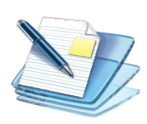                من اعداد الاستاذ الساسي غميمه                        BEM 2017			متوسطتذكر أن : مبرهنـــــــــــة طالس      مستقيمان متقاطعان في النقطة       نقطتان من  تختلفان عن     نقطتان من   تختلفان عن اذا كان   متوازيين  فان :مبرهنة طالس العكسية :    مستقيمان متقاطعان في النقطة       نقطتان من  تختلفان عن     نقطتان من   تختلفان عن اذا كان     و النقاط  مرتبة بنفس ترتيب النقاط      فان   و   متوازيان التمرين الاول : (ش- ت- م دورة جوان 2007)أرسم المثلث ABC القائم في A حيث BC=7,5cm     ,   AB=4,5cm  أحسب ACلتكن النقطة E من [AB] حيث AB=3AE و D    نقطة من  [AC] حيث DC=عين على الشكل النقطتين E  و  Dبين أن : BC)‖(DE))  ثم أحسب DEالتمرين الثاني: (ش- ت- م دورة جوان 2008)     	 ABC مثلث قائم في A حيث AB=3cm  ,    BC=5cm   انشىء الشكل ثم حدد الطول AC E نقطة من [AB] حيث AE=1cm , المستقيم الذي يشمل E ويعامد AB)) يقطع BC))  في النقطة M أوجد BM أحسب  ثم استنتج قيس الزاوية  , تدور النتيجة الى الوحدة من الدرجة التمرين السادس:( الاختبار الاول م /اطليبة بوراس 2014/2015)الشكل المقابل غير مرسوم بالأبعاد الحقيقية ولا نطلب إعادة رسمه.       الأطوال الآتية معبر عنها بالسنتيمتر   BC = 12 ; CD = 9,6 ; DE = 4  CE = 10,4                                 1 ) بيّن أنّ : المثلث CDE قائم في D.   2)استنتج أنّ المستقيمين(AB)  و  (DE) متوازيان .  3 ) احسب الطول AB.	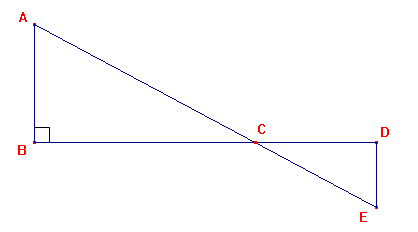 التمرين السابع : مثلث قائم في  حيث :     ,         ,      ,         1/ احسب الطول                      2/ نعتبر أن   .     أثبت أن المستقيمين    ,   متوازيان  .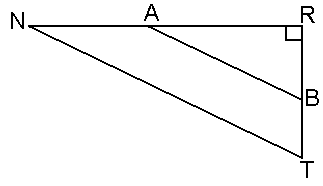 التمرين الثامن: ( الفرض الاول م /اطليبة بوراس 2015/2016)  مثلث حيث :  = 4 cm  ،   = 5,5 cm  و  نقطة من [ ] حيث :  = 2,2 cm  المستقيم الذي يشمل    و يوازي حامل [] يقطع [ ] في النقطة   .1 ) احسب الطول   .2 ) احسب قيمة النسبة      ( تعطى النتيجة على شكل كسر غير قابل للاختزال )           التمرين الثالث : (ش- ت- م دورة جوان 2010)في الشكل المقابل EF)‖(BC))                                         BE                             3	7		 2A                                                                 C        F                        4                     - احسب الطولين FC   ,         EF     التمرين الرابع: (ش- ت- م دورة جوان 2013)                	ABC مثلث قائم في B حيث AB=4cm ,    CB=8cm لتكن M  نقطة من [BC]  حيث BM= , المستقيم )) العمودي على BC)) في النقطة M , يقطع [AC] في النقطة H .* احسب الطول MHالتمرين الخامس :  ( ش – ت – م دورة جوان 2015 )الشكل المقابل مرسوم بأطوال غير حقيقية .       رباعي حاملا قطريه متعامدان ومتقاطعان في  حيث        ;       ;                                     1-  برهن أن : المستقيمين   ومتوازيان    2- احسب الطول    	D                                     C	O                                                                                 B                                                                   A       التمرين التاسع :في الشكل المقابل، المستقيمان  متقاطعان في النقطة.برهن أن:  .بين أن : .  3) احسب الطول  إذا علمت أن :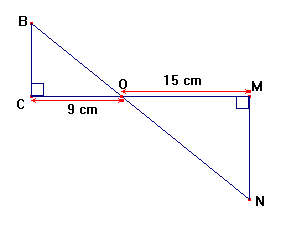 التمرين العاشر :(مسالة من دورة ماي 2016)لجدك قطعة أرض لها الشكل المقابل حيث  مستطيل بعداه   و  نقطة من [] حيث   نقطة تقاطع الجزء الاول :بيّن أن :   احسب الطول 